BAYLOR COUNTY EXTENSION OFFICE	Josh Kouns, County Extension Agent500 N. MAIN STREET	Vacant, County Extension AgentSEYMOUR TX 76380	Ronda Wilson, Office Manager940-889-55814-H MEETING SEPT. 10Our first 4-H meeting of the year will be Monday, Sept. 10, at 6:00 pm at the Extension Office. We will have an adult leaders meeting @ 5:15 pm open to all 4-H parents. We will be discussing fall projects and contests.  All meetings will be the second Monday of each month thru May. 4-H ENROLLEMNTEnrollment is going on now!! Come by the Extension Office to sign up. The enrollment fee is $20 and goes up after Oct. 31. If you want to participate in fall contests please get enrolled soon! PUMPKIN FUNDRAISERThe 4-H officer team voted to sell pumpkins once again this year as a fundraiser to help cover contest entry fees, roundup travel expenses and club operating expenses. Please use the pre-sale form included in with this newsletter to take orders. Money will need to be collected at the time the order is taken. A prize will be given to the 4-H member who sells the most $ of pumpkins! LAMB & GOAT VALIDATIONValidation for ALL lambs and goats will be on October 23rd 6-7pm @ Cliff Styles Building. HEIFER & LONGHORN VALIDATION Validation for ALL heifers and longhorns will be on October 22nd 6-7pm @ Cliff Styles Building. If you want to show heifers at the major shows please let Josh now ASAP. COMMERCIAL PEN OF STEERSIf you want to show a commercial steer pen at the county show let Josh know by Sept. 14. The county show board is reviewing the continuation of this project pending interest. Please do not purchase your pen until further notice. If you would like more information regarding this project contact Josh. NATIONAL 4-H WEEK Oct. 8-12Please wear your 4-H shirts to school on Monday, Oct. 8 to promote 4-H. Our One-Day 4-H project will be discussed at our first meeting and be announced later. SWINE TAGS FOR MAJOR SHOWS ONLYGive Josh your swine tag orders for majors shows only by Sept. 21st. Tags are $15 each. FALL CONTESTSFood show, nutrition quiz bowl, livestock judging, food challenge and livestock skill-a-thon contests will be held this fall. Watch your email and facebook for practice announcements as they become available.  FOLLOW US ON FACEBOOKStay up to date on the latest events:“Baylor County 4-H Club”“Texas A&M AgriLife Extension Service-Baylor County”The members of Texas A&M AgriLife will provide equal opportunities in programs and activities, education, and employment to all persons regardless of race, color, sex, religion, national origin, age, disability, genetic information, veteran status, sexual orientation or gender identity and will strive to achieve full and equal employment opportunity throughout Texas A&M AgriLife.The Texas A&M University System, U.S. Department of Agriculture, and the County Commissioners Courts of Texas Cooperating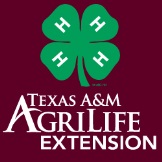 